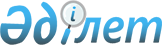 "Солтүстік Қазақстан облысы Есіл ауданы Корнеевка ауылдық округінің 2023-2025 жылдарға арналған бюджетін бекіту туралы" Солтүстік Қазақстан облысы Есіл ауданы мәслихатының 2022 жылғы 30 желтоқсандағы № 26/303 шешіміне өзгерістер мен толықтыру енгізу туралыСолтүстік Қазақстан облысы Есіл ауданы мәслихатының 2023 жылғы 5 сәуірдегі № 2/14 шешімі
      Солтүстік Қазақстан облысы Есіл ауданының мәслихаты ШЕШТІ:
      1. "Солтүстік Қазақстан облысы Есіл ауданы Корнеевка ауылдық округінің 2023-2025 жылдарға арналған бюджетін бекіту туралы" Солтүстік Қазақстан облысы Есіл ауданы мәслихатының 2022 жылғы 30 желтоқсандағы № 26/303 шешіміне келесі өзгерістер мен толықтыру енгізілсін:
      1-тармақ жаңа редакцияда оқылсын:
       "1. Солтүстік Қазақстан облысы Есіл ауданы Корнеевка ауылдық округінің 2023-2025 жылдарға арналған бюджеті 1, 2, 3 - қосымшаларына сәйкес соның ішінде 2023 жылға келесі көлемдерде бекітілсін:
      1) кірістер - 56 686 мың теңге:
      салықтық түсімдер - 15 854 мың теңге;
      салықтық емес түсімдер - 0 мың теңге;
      негізгі капиталды сатудан түсетін түсімдер - 239 мың теңге;
      трансферттер түсімі - 40 593 мың теңге;
      2) шығындар - 60 569,7 мың теңге;
      3) таза бюджеттік кредиттеу - 0 мың теңге:
      бюджеттік кредиттер - 0 мың теңге;
      бюджеттік кредиттерді өтеу - 0 мың теңге;
      4) қаржы активтерімен операциялар бойынша сальдо - 0 мың теңге:
      қаржы активтерін сатып алу - 0 мың теңге;
      мемлекеттің қаржы активтерін сатудан түсетін түсімдер - 0 мың теңге;
      5) бюджет тапшылығы (профициті) - - 3 883,7 мың теңге;
      6) бюджет тапшылығын қаржыландыру (профицитін пайдалану) - 3 883,7 мың теңге:
      қарыздар түсімі - 0 мың теңге;
      қарыздарды өтеу - 0 мың теңге;
      бюджет қаражатының пайдаланылатын қалдықтары - 3 883,7 мың теңге.";
      1-1 тармағымен келесі мазмұнда толықтырылсын:
       "1-1. 4 қосымшасына сәйкес облыстық бюджеттен 0,1 мың теңге сомасында берілетін нысаналы трансферттердің қайтарылуы Солтүстік Қазақстан облысы Есіл ауданы Корнеевка ауылдық округінің бюджетінде қарастырылсын.";
      1-2 тармақшамен келесі мазмұнда толықтырылсын:
       "1-2. Корнеевка ауылдық округінің бюджетінде қаржы жылының басына қалыптасқан қаражаттың бос қалдықтары есебінен 3 883,6 мың теңге сомасында шығыстар 4 қосымшаға сәйкес қарастырылсын.";
      аталған шешімнің 1-қосымшасы осы шешімнің 1-қосымшасына сәйкес, жаңа редакцияда жазылсын;
      аталған шешім осы шешімнің 2-қосымшасына сәйкес 4-қосымшасымен толықтырылсын.
      2. Осы шешім 2023 жылдың 1 қаңтарынан бастап қолданысқа енгізіледі. Солтүстік Қазақстан облысы Есіл ауданы Корнеевка ауылдық округінің 2023 жылға арналған бюджеті 2023 жылдың 1 қаңтарына қалыптасқан бюджеттік қаражаттың бос қалдықтарын бағыттау
					© 2012. Қазақстан Республикасы Әділет министрлігінің «Қазақстан Республикасының Заңнама және құқықтық ақпарат институты» ШЖҚ РМК
				
      Солтүстік Қазақстан облысы Есіл ауданы мәслихатының төрағасы 

Е.Тұтқышев
Солтүстік Қазақстан облысыЕсіл ауданы мәслихатының2023 жылғы 5 сәуірдегі№ 2/14 шешіміне1-қосымшаСолтүстік Қазақстан облысыЕсіл ауданы мәслихатының2022 жылғы 30 желтоқсандағы№ 26/303 шешіміне1-қосымша
Санаты
Сыныбы
Кіші сыныбы
Атауы
Сомасы (мың теңге)
1) Кірістер
56 686
1
Салықтық түсімдер
15 854
01
Табыс салығы
3 778
2
Жеке табыс салығы
3 778
04
Меншiкке салынатын салықтар
11 990
1
Мүлікке салынатын салықтар
730
3
Жер салығы
760
4
Көлік құралдарына салынатын салық
10 500
05
Тауарларға, жұмыстарға және қызметтерге салынатын ішкі салықтар
86
3
Табиғи және басқа да ресурстарды пайдаланғаны үшін түсетін түсімдер
86
3
Негізгі капиталды сатудан түсетін түсімдер
239
03
Жерді және материалдық емес активдерді сату
239
1
Жерді сату
239
4
Трансферттердің түсімдері
40 593
02
Мемлекеттік басқарудың жоғары тұрған органдарынан түсетін трансферттер
40 593
3
Аудандардың (облыстық маңызы бар қаланың) бюджетінен трансферттер
40 593 
Функцио-налдық топ
Бюджеттік бағдарла-малардың әкімшісі
Бағдар-лама
Атауы
Сомасы (мың теңге)
2) Шығындар
60 569,7
01
Жалпы сипаттағы мемлекеттік қызметтер 
30 790,6
124
Аудандық маңызы бар қала, ауыл, кент, ауылдық округі әкімінің аппараты 
30 790,6
001
Аудандық маңызы бар қала, ауыл, кент, ауылдық округ әкімі қызметін қамтамасыз ету жөніндегі қызметтер
30 790,6
07
Тұрғын үй - коммуналдық шаруашылық
5 079
124
Аудандық маңызы бар қала, ауыл, кент, ауылдық округі әкімінің аппараты 
5 079
008
Елді мекендерде көшелерді жарықтандыру
3 099
009
Елді мекендердің санитариясын қамтамасыз ету
1 980
08
Мәдениет,спорт, туризм, және ақпараттық кеңістік
21 670
124
Аудандық маңызы бар қала, ауыл, кент, ауылдық округі әкімінің аппараты
21 670
006
Жергілікті деңгейде мәдени және бос уақытты өткізуге қолдау көрсету
21 670
12
Көлік және коммуникация
3 030 
124
Аудандық маңызы бар қала, ауыл, кент, ауылдық округі әкімінің аппараты
3 030
013
Аудандық маңыздағы қалаларда, ауылдарда, кентттерде, ауылдық округтерде автомобиль жолдарының қызмет етуін қамтамасыз ету
3 030
15
Трансферттер
0,1
124
Аудандық маңызы бар қала, ауыл, кент, ауылдық округі әкімінің аппараты
0,1
048
Пайдаланылмаған ( толық пайдаланылмаған) нысаналы трансферттерді қайтару
0,1
3) Таза бюджеттік кредиттеу
0
Бюджеттік кредиттер
0
Бюджеттік кредиттерді өтеу
0
4) Қаржы активтермен операциялар бойынша сальдо
0
Қаржылық активтерді сатып алу
0
Мемлекеттің қаржы активтерін сатудан түсетін түсімдер
0
5) Бюджет тапшылығы (профициті)
- 3 883,7
6) Бюджет тапшылығын қаржыландыру (профицитін пайдалану)
3 883,7
Қарыздар түсімдері
0
Қарыздарды өтеу
0
Санаты
Сыныбы
Кіші сыныбы
Атауы
Сомасы (мың теңге)
8
Бюджет қаражатының пайдаланатын қалдықтары
3 883,7
01
Бюджет қаражаты қалдықтары
3 883,7
1
Бюджет қаражатының бос қалдықтары
3 883,7Солтүстік Қазақстан облысыЕсіл ауданы мәслихатының2023 жылғы 5 сәуірдегі№ 2/14 шешіміне2-қосымшаСолтүстік Қазақстан облысыЕсіл ауданы мәслихатының2022 жылғы 30 желтоқсандағы№ 26/303 шешіміне4-қосымша
Функцио-налдық топ
Бюджеттік бағдарла-малардың әкімшісі
Бағдар-лама
Атауы
Сомасы (мың теңге)
01
Жалпы сипаттағы мемлекеттік қызметтер 
1 883,6
124
Аудандық маңызы бар қала, ауыл, кент, ауылдық округі әкімінің аппараты 
1 883,6
001
Аудандық маңызы бар қала, ауыл, кент, ауылдық округ әкімі қызметін қамтамасыз ету жөніндегі қызметтер
1 883,6
07
Тұрғын үй - коммуналдық шаруашылық
1 000
124
Аудандық маңызы бар қала, ауыл, кент, ауылдық округі әкімінің аппараты 
1 000
008
Елді мекендерде көшелерді жарықтандыру
1 000
08
Мәдениет,спорт, туризм, және ақпараттық кеңістік
1 000
124
Аудандық маңызы бар қала, ауыл, кент, ауылдық округі әкімінің аппараты
1 000
006
Жергілікті деңгейде мәдени және бос уақытты өткізуге қолдау көрсету
1 000
15
Трансфертер
0,1
124
Аудандық маңызы бар қала, ауыл, кент, ауылдық округі әкімінің аппараты
0,1
048
Пайдаланылмаған (толық пайдаланылмаған) мақсатты трансферттерді қайтару
0,1
Барлығы:
3 883,7